บันทึกข้อความ                    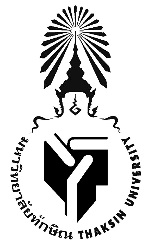 ส่วนงานวิชาการ   วิทยาลัยการจัดการเพื่อการพัฒนา 	โทร. 7580ที่  อว 8205.10/.............   			    	วันที่ ........../.................../.............เรื่อง   นำส่งเงินเข้าวิทยาลัย ของบุคลากรวิทยาลัยการจัดการเพื่อการพัฒนาเรียน    ผู้อำนวยการวิทยาลัยการจัดการเพื่อการพัฒนา		ข้าพเจ้า..................................................................................... ตำแหน่ง............................................ได้ไปปฏิบัติงานนอกพื้นที่จังหวัด........................ในระหว่างวันที่ ........................ถึง วันที่ ........................ และได้รับค่าตอบแทน............................................. เป็นจำนวนเงินทั้งสิ้น..................................บาท และขอนำส่งเงินเข้าวิทยาลัยฯ จำนวน 10 % ของเงินจำนวนดังกล่าว เป็นเงิน..........................บาท (.......................................................) พร้อมเอกสารแนบ ใบโอนเงิน/ใบสำคัญรับเงิน  ลงวันที่ ........./.........../..........  มาพร้อมแล้วนี้จึงเรียนมาเพื่อโปรดทราบ (...........................................)				        ตำแหน่ง         ค่านิยมหลักมหาวิทยาลัยทักษิณคารวะ ปัญญา สามัคคี มุ่งผลลัพธ์ที่ดี มีความคุ้มค่า นำพาสังคม